Týdenní DÚ						Jméno:____________________________1)	Doplň slovesné kategorie. Čas urči pouze u oznamovacího způsobu.2.) Napiš k těmto tvarům vždy 3 správná různá slovesa.                       4.) Urči základní skladební dvojice. 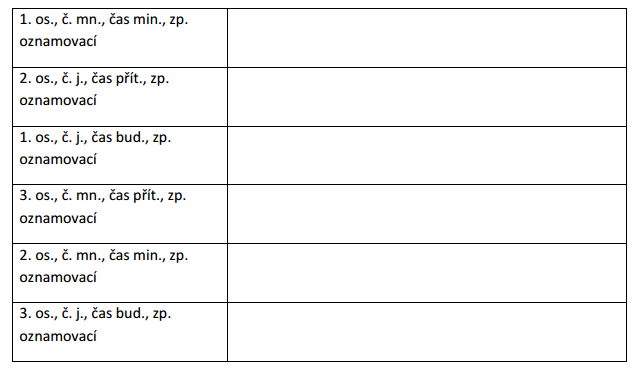 Koláč upekla maminka.Zápas vyhrál domácí klub.Jana uklidila s Honzou pokoj.3.) Doplň koncovky podstatných jmen.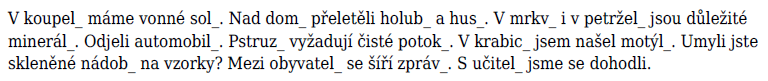 4.) Vypiš pět podstatných jmen a urči u nich mluvnické kategorie.__________________________________________________________________________________________________________________________________________________________________________________________________________________________________________________________________________________________________________________________________________________________________________________________________________________________Převeď jednotky:200 cm = _______ m		5000cm = __________m		2640 cm =  _____________m80 dm _________cm		760 dm=__________cm		1000 dm = _____________cm50 cm _________dm		100 cm = _________dm		790 cm = ______________ dm5 l = __________dl		23 l = ____________dl		      	8 l =  ____________dlVyřeš hádanku.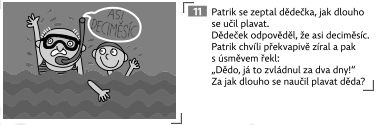 3.) Dokresli osově souměrný obrázek. 	4.) Narýsuj pravoúhlý trojúhelník KLM.                                                                         Popiš základnu a dvě odvěsny.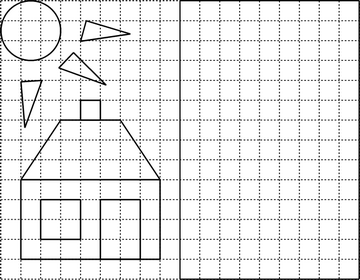 5.) Zapiš pomocí čísel.    tři tisíce pět: ____________________            dvacet osm tisíc šedesát jedna: ___________________________    milon sedm: ____________________             šest tisíc dvacet osm: __________________________________6.) Zapiš slovy:    568 397 __________________________________________________________________________________        4  001 __________________________________________________________________________________            995 __________________________________________________________________________________         7 392 __________________________________________________________________________________osobačíslozpůsobčasuklízeli byskládámepíšizameťodešli bychomvyrostliběžte